Gassing up for the King's CupThe trophy is transported to Benito Villamarín stadium in a Compressed Natural Gas car595 kilometres from Madrid to Seville at a cost of only 21 eurosOnly one refuelling stop was necessary thanks to its 360 km range on CNGCO2 emissions decrease by 25% compared to a petrol carMartorell, 23/05/2019. Everything is ready for the final. The Cup is now in Seville, waiting for the new champion to raise it in the air this Saturday. While FC Barcelona and Valencia Football Club prepare for the match and the fans debate the outcome, the trophy has left Madrid, travelling 595 kilometres in a gas powered car to Seville, taking advantage of the trip to verify the savings in fuel and emissions featured by a vehicle of these efficient characteristics.Starting line-up: The sterling silver cup, weighing 9 kilos and standing 78 centimetres tall, is about to leave the Spanish Royal Football Federation headquarters in Madrid. It will be transported in the boot of a SEAT Arona TGI, the world's first SUV to feature this alternative fuel.Starting whistle to open the match: Once safely stowed away, the trophy sets off for its destination. In terms of performance and power, the feeling of driving a gas powered car is exactly the same as a petrol unit.No fouls worthy of yellow or red cards: The difference when driving a CNG car is that CO2 emissions are reduced by 25% compared to petrol. This is a sustainable vehicle which gives no cause to worry about pollution-related driving restrictions in cities, in this case Madrid.Half-time: There are six gas filling stations on the route from Madrid to Seville, but only one refuelling stop is needed as the SEAT Arona TGI has a range of 360 km with gas. It also has a petrol tank, which activates only when the compressed natural gas runs out, offering an additional 160 kilometres of driving distance.Added time: The trophy arrives at Benito Villamarín stadium in Seville, a distance of 595 kilometres at a cost of 21,20 euros. This means a savings of 30 euros versus the same journey using petrol. The final whistle: The Cup is all ready for Saturday. In a little under 48 hours it will be raised either by Valencia or FC Barcelona who, it's safe to say, are revving their engines.  The King's Cup scoreboard1903: year of the first edition. It is Spain's oldest national football championship104: King's Cup matches played by Andoni Zubizarreta, the most by any player84: clubs that compete for it81: goals scored by the top scorer of the competition, Telmo Zarra35: clubs that have won it10: years that SEAT has been sponsoring the King's CupSEAT is the only company that designs, develops, manufactures and markets cars in Spain. A member of the Volkswagen Group, the multinational has its headquarters in Martorell (Barcelona), exporting 80% of its vehicles, and is present in 80 countries on all five continents. In 2018, SEAT sold 517,600 cars, the highest figure in the 68-year history of the brand, posted a profit after tax of 294 million euros and a record turnover of close to 10 billion euros. The SEAT Group employs more than 15,000 professionals and has three production centres – Barcelona, El Prat de Llobregat and Martorell, where it manufactures the highly successful Ibiza, Arona and Leon. Additionally, the company produces the Ateca in the Czech Republic, the Tarraco in Germany, the Alhambra in Portugal and the Mii in Slovakia. The multinational has a Technical Centre, which operates as a knowledge hub that brings together 1,000 engineers who are focussed on developing innovation for Spain’s largest industrial investor in R&D. SEAT already features the latest connectivity technology in its vehicle range and is currently engaged in the company’s global digitalisation process to promote the mobility of the future.SEAT Communications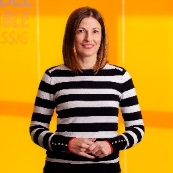 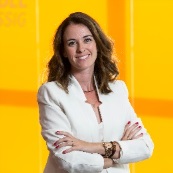 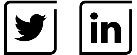 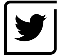 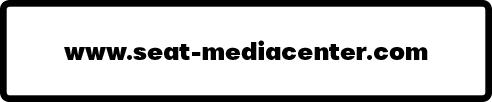 Gemma SolàContent&Platforms Management M/ +34 639 944 087gemma.sola@seat.esVanessa PetitContent Generation M/ +34 680 153 938vanessa.petit@seat.es